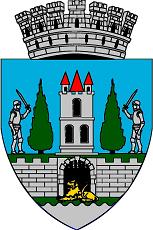   ROMÂNIA  JUDEŢUL SATU MARE  CONSILIUL LOCAL AL  MUNICIPIULUI SATU MAREHOTĂRÂREA nr. 6/30.01.2020privind valorificarea cantității de 24 mc masă lemnoasă fasonată provenită din lucrări de igienă a fondului forestier, proprietate publică a municipiului Satu Mare administrată de Ocolul Silvic Satu MareConsiliul Local al Municipiului Satu Mare întrunit în şedinţa ordinară din data de 30.01.2020,Analizând proiectul de hotărâre înregistrat sub nr. 3910/22.01.2020, referatul de aprobare al Primarului municipiului Satu Mare, înregistrat sub nr. 3909//22.01.2020, în calitate de iniţiator, raportul de specialitate al Serviciul Fond Funciar și Legile Proprietății înregistrat sub nr. 3667/ 21.01.2020 și avizele comisiilor de specialitate ale Consiliului Local Satu Mare,Având în vedere cererea Ocolului Silvic Satu Mare nr. 6084/11.12.2019 înregistrată sub nr. 60222/13.12.2019, În baza prevederilor art. 4 alin (1), art. 6, ale art. 20 alin. (5) și (6) precum si ale art. 45 alin. (1) și (13) din Regulamentul de valorificare a masei lemnoase din fondul forestier proprietate publică aprobat prin H.G. nr. 715/05.10.2017, cu modificările și completările ulterioare,În conformitate cu prevederile art. 59 din Legea nr. 46/2008 - Codul Silvic, republicat, cu modificările şi completările ulterioare,Ţinând seama de prevederile Legii nr. 24/2000 privind normele de tehnică legislativă pentru elaborarea actelor normative, republicată, cu modificările şi completările ulterioare,În temeiul prevederilor art. 129 alin. ( 2 ) lit. c), ale art. 139 alin. (3) lit. g) şi ale art. 196 alin. (1) lit. a) din O.U.G. nr. 57/2019 privind Codul administrativ,	Adoptă prezenta,HOTĂRÂRE:Art.1. Se aprobă recoltarea unui volum de masă lemnoasă de 24 mc, din partida 1592610, provenită din lucrări de igienizare, din fondul forestier proprietate publică a municipiului Satu Mare administrat de Ocolul Silvic Satu Mare, parte din producția anului 2020.Art. 2 Se aprobă valorificarea, masei lemnoase prevăzute la art. 1, stabilită în condiții de piață, în funcție de specie sau grupa de specii, gradul de accesibilitate, sortiment, natura de produs, conform Anexelor 1 și 2 care fac parte integrantă din prezenta hotărâre.Art. 3 Se aprobă vânzarea directă către populație a masei lemnoase aprobate în  Anexa nr. 2 a prezentei.	Art. 4 Cu ducerea la îndeplinire a prezentei se încredinţează Primarul municipiului Satu Mare, Serviciul Fond Funciar și Legile Proprietății, Direcţia Economică din cadrul Aparatului de Specialitate al Primarului și Ocolul Silvic Satu Mare.Art. 5 Prezenta hotărâre se comunică, prin intermediul Secretarului general al municipiului Satu Mare, în termenul prevăzut de lege, Primarului municipiului Satu Mare, Instituţiei Prefectului judeţului Satu Mare, Ocolului Silvic Satu Mare, Serviciul Fond Funciar și Legile Proprietății și Direcţiei Economice din cadrul Aparatului de Specialitate al Primarului.Președinte de ședință,						        ContrasemneazăZsók János Csaba 					                  Secretar general,                 Mihaela Maria RacolţaPrezenta hotărâre a fost adoptată cu respectarea prevederilor art. 139 alin. (3) lit g) din O.U.G. nr. 57/2019 privind Codul administrativ;Redactat în 6 exemplare originale            Total consilieri în funcţie23Nr. total al consilierilor prezenţi22Nr total al consilierilor absenţi1Voturi pentru22Voturi împotrivă0Abţineri0